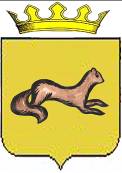 КОНТРОЛЬНО-СЧЕТНЫЙ ОРГАН____ОБОЯНСКОГО РАЙОНА КУРСКОЙ ОБЛАСТИ____306230, Курская обл., г. Обоянь, ул. Шмидта д.6, kso4616@rambler.ruЗАКЛЮЧЕНИЕ №2на проект решения Представительного Собрания Обоянского района Курской области «О внесении изменений и дополнений в решение Представительного собрания Обоянского района Курской области от 17.12.2020 № 16/89-IV «О бюджете муниципального района «Обоянский район» Курской области на 2021 год и плановый период 2022 и 2023 годов»г. Обоянь                                                                                         12 февраля 2021 г.Проект разработан в соответствии с Бюджетным кодексом Российской Федерации, Федеральным Законом от 06.10.2003 № 131-ФЗ «Об общих принципах организации местного самоуправления в Российской Федерации», Законом Курской области от 14.12.2020 № 113-ЗКО «Об областном бюджете на 2021 год и плановый период 2022 и 2023 годов», статьями 22, 23 Устава муниципального района «Обоянский район» Курской области.Представленным проектом Решения Представительного Собрания Обоянского района Курской области предлагается внести изменения и дополнения в решение Представительного Собрания Обоянского района Курской области от 17.12.2020 № 16/89-IV «О бюджете муниципального района «Обоянский район» Курской области на 2021 год и плановый период 2022 и 2023 годов».При проведении экспертизы представленного проекта Решения установлено следующее:1.1. Проектом Решения предусматривается изменение следующих основных параметров бюджета муниципального района Обоянский район Курской области на 2021 год и плановый период 2022 и 2023 годов:а) доходная часть бюджета муниципального района «Обоянский район» Курской области предполагает утверждение прогнозируемого общего объема доходов на 2021 год в сумме 1050031,9 тыс. руб. Уменьшение доходной части бюджета планируется в объеме 10523,7 тыс. руб.б) расходная часть бюджета муниципального района «Обоянский район» Курской области предполагает утверждение общего объема расходов на 2021 год в сумме 1118077,4 тыс. руб. Увеличение расходной части местного бюджета планируется на 55141,7 тыс. руб.в) дефицит бюджета муниципального района «Обоянский район» Курской области предполагает утверждение в сумме 68045,5 тыс. руб. на 2021 год. При этом в качестве источников финансирования дефицита местного бюджета планируются изменение остатков средств на счетах по учету средств бюджетов.1.2. Приложения №1, 2, 5-12 излагаются в новой редакции.1.3.Дополнительно производится перераспределение ассигнований по разделам, подразделам, целевым статьям и видам расходов бюджетной классификации.1.4. Общий объем дорожного фонда Обоянского района Курской области увеличивается с 10884,2 тыс. руб. до 12496,5 тыс. руб.1.5. Пункт 1.3. проекта решения предлагает дополнить статью 6 пунктом 6 «Установить, что в соответствии с пунктом 3 статьи 217 Бюджетного кодекса Российской Федерации в 2021 году в сводную бюджетную роспись вносятся изменения без внесения изменений в настоящее Решение в случае использования (перераспределения) бюджетных ассигнований, зарезервированных в составе утвержденных бюджетных ассигнований по подразделу «Другие общегосударственные вопросы» раздела «Общегосударственные вопросы», на выполнение обязательств по обеспечению необходимого уровня софинансирования расходных обязательств муниципального района «Обоянский район» Курской области в случае принятия областными органами власти решений по предоставлению субсидий и иных межбюджетных трансфертов из областного бюджета, а также на реализацию решений Администрации Обоянского района Курской области, направленных в том числе на обеспечение указов Президента Российской Федерации и совершенствование системы материальной мотивации муниципальных служащих, на 2021 год в размере 7558,3 тыс. рублей. 	1.6. В приложении №10 по строке Рз 05 ПР 03 ЦСР 070 00 00000 не корректно отражен период программы «2019-2021 годы» (Муниципальная программа «Обеспечение доступным и комфортным жильем и коммунальными услугами граждан в Обоянском районе Курской области на 2019-2021 годы»).2. Выводы и предложения.Контрольно-счетный орган Обоянского района Курской области РЕКОМЕНДУЕТ: Представительному Собранию Обоянского района Курской области рассмотреть, предложенный проект Решения на заседании Представительного Собрания Обоянского района Курской области, с учетом изложенных замечаний.Председатель Контрольно-счетного органаОбоянского района Курской области                                                 С. Н. Шеверев